PRESS RELEASE
2023-185Schmitz Cargobull (UK) Ltd28 November 2023MARK STEWARD TRANSPORT ADDS NEW SCHMITZ CARGOBULL REEFER TO BOOST SUSTAINABILITY OF OPERATIONSShropshire-based Mark Steward Transport has taken delivery of a Schmitz Cargobull S.KO COOL semi-trailer with S.CU V2.0 cooling unit to improve the efficiency of the business.The refrigerated transport specialist has paired the semi-trailer with a DAF XG+ tractor unit as part of its temperature-controlled operations.Owner Mark Steward says: “The S.KO COOL combined with the diesel-powered S.CU V2.0 cooling unit is exceptional, helping to reduce operating costs and improve the sustainability of the business.“The MonoTemp version of the cooling unit allows us to maintain a consistent temperature throughout the trailer. What impresses most is the S.CU’s fuel savings of up to 15 per cent. It also runs quietly so it doesn’t affect drivers when they are overnighting in the cab.”Joining a small fleet at the Oswestry-based firm, including another S.KO COOL and a Schmitz Cargobull box trailer, the new arrival will be used to transport frozen foods to supermarkets nationwide. The trailer will cover around 130,000 km per year.The new generation S.CU V2.0 cooling units lower fuel consumption due to the improved combination of diesel engine and generator. The intelligent partial load operation of the latest drive unit ensures that there is only minimal deviation from the cold storage temperature setpoint, combined with the most efficient use of resources.“I’ve used Schmitz Cargobull trailers for many years because of the build quality – the S.KO COOL is light, versatile and economical, offering fantastic load-securing options as well as freight security through the TrailerConnect® telematics system,” adds Steward.The S.KO COOL is optimised with robust connecting ducts for the S.CU cooling unit – for efficient, uniform temperature control in the trailer body. Schmitz Cargobull has designed the cooling unit to provide precise temperature control, optimum heat output and reduced defrosting cycles. The MonoTemp and MultiTemp versions are also suitable for the transport of pharmaceutical products and offer long maintenance intervals.endsEditor’s notes: About Schmitz Cargobull
Schmitz Cargobull is the leading manufacturer of semi-trailers for temperature-controlled freight, general cargo and bulk goods in Europe and a pioneer in digital solutions for trailer services and improved connectivity. The company also manufactures transport refrigeration machines for refrigerated semi-trailers for temperature-controlled freight transport. With a comprehensive range of services from financing, spare parts supply, service contracts and telematics solutions to used vehicle trading, Schmitz Cargobull supports its customers in optimising their total cost of ownership (TCO) and digital transformation.Schmitz Cargobull was founded in 1892 in Münsterland, Germany. The family-run company produces around 60,000 vehicles per year with over 6,000 employees and generated a turnover of around 2.6 billion euros in the 2022/23 financial year. The international production network currently comprises ten plants in Germany, Lithuania, Spain, England, Turkey, Slovakia and Australia.Visit Schmitz Cargobull UK’s dedicated online press room at https://gk.news/schmitzcargobull Press Contact UK:						Dan Jones or Mark Bisson Garnett Keeler PR | +44 (0)20 8647 4467					Email: dan.jones@garnettkeeler.com or mark.bisson@garnettkeeler.com 
The Schmitz Cargobull press team:Anna Stuhlmeier      +49 2558 81-1340 I anna.stuhlmeier@cargobull.com Andrea Beckonert    +49 2558 81-1321 I andrea.beckonert@cargobull.com Silke Hesener:          +49 2558 81-1501 I silke.hesener@cargobull.comSCB/402/23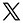 https://twitter.com/cargobulluk 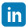 https://www.linkedin.com/company/5183400 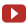 https://www.youtube.com/user/SchmitzCargobullUK 